Publicado en Barcelona el 08/08/2023 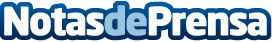 Así es el nuevo sitio web de Decoyeso, que ha obtenido gracias a las ayudas del Kit DigitalDecoyeso, una destacada empresa especializada en acabados de yeso y pladur con sede en Barcelona, anuncia el lanzamiento de su nueva página webDatos de contacto:Carlos937685249Nota de prensa publicada en: https://www.notasdeprensa.es/asi-es-el-nuevo-sitio-web-de-decoyeso-que-ha Categorias: Cataluña Hogar Construcción y Materiales Digital http://www.notasdeprensa.es